49 - Op zoek naar opleidingsmogelijkhedenDoelstellingen:	- vluchtelingen informeren over de opleidingsmogelijkheden in het gastland,
- vluchtelingen in staat stellen om over opleidingen te praten met behulp van sleuteluitdrukkingen.Communicatieve situatiesvragen beantwoorden over opleidingsactiviteiten,informatie op folders begrijpen,mondelinge informatie over cursussen en sessies begrijpen.Materiaalfoto’s over opleidingsactiviteiten,een kalender.TaalactiviteitenActiviteit 1Gebruik de foto’s voor volgende zaken: om onderwerpen zoals jobs en opleidingsmogelijkheden aan te snijden, bv. kantoor, soorten opleidingen (bv. taalcursussen, opleidingen voor elektriciens, grafisch ontwerpers, gezondheidswerkers, IT’ers, horecamedewerkers enz.),om na te gaan wat de vluchtelingen vanuit hun vroegere ervaring weten over beroepsgerichte opleidingen,	om vluchtelingen met een ruimere mondelinge taalvaardigheid te laten oefenen door vragen te stellen en te beantwoorden, bv.: Heb je opleidingen gevolgd in jouw land? Kun je ze beschrijven? Vond je ze leuk? Waarom wel/niet?Activiteit 2Deel een folder uit (bij voorkeur met illustraties) over taalcursussen.Controleer het begripsniveau aan de hand van vragen zoals: Wanneer begint de volgende cursus? Wanneer eindigt hij? Is de cursus gratis? Hoeveel kost hij?	Aansluitend werken de vluchtelingen in duo’s om informatie uit te wisselen over de folder. Ze gebruiken daarbij uitdrukkingen met betrekking tot het adres en de locatie van de school, de data en het uurrooster van cursussen.	Vraag dan de vluchtelingen om informatie te geven aan de rest van de groep.Activiteit 3Gebruik de kalender om met een uurrooster te leren werken en de dagen van de week en maanden van het jaar in te oefenen.Werk rond tijdstippen van de dag door vluchtelingen informatie te vragen over de uurroosters van de cursussen die zij in hun land volgden.	Laat vluchtelingen verschillende kleuren gebruiken om tijdsduur uit te drukken (van ... tot) tussen de dagen en maanden (je kunt hetzelfde doen voor de tijdstippen van de dag met een getekende klok).Activiteit 4Toon de vluchtelingen het uurrooster en het inschrijvingsformulier van een van de taalcursussen in de folder. Vraag hen welke cursus ze eventueel zouden overwegen en laat hen het formulier invullen met hun eigen gegevens.Activiteit 5Stel een dialoog voor waarin de vluchtelingen zogezegd een cursus volgen.	Geef deze dialoog als voorbeeld:A. Wanneer is de volgende les?B. Maandag van 16 tot 18 uur.A. Is er huiswerk?B. Ja. Lees de teksten van pagina 34 tot 38 en maak de oefening onderaan op pagina 38. Tot maandag!Controleer of de vluchtelingen het begrepen hebben door hen te vragen om het tijdstip van de volgende les en de gegevens over het huiswerk te noteren.	Laat de vluchtelingen daarna in duo’s gelijkaardige dialogen inoefenen. (Geef voldoende voorbereidingstijd en vestig de aandacht op het beantwoorden van vragen naar informatie).Ideeën voor laaggeletterde taalverwervers	Laat laaggeletterde taalverwervers de belangrijkste woorden op kaartjes schrijven om ze later nog te gebruiken.	Laat hen een eenvoudig inschrijvingsformulier invullen of laat het indien nodig van een voorbeeld overschrijven.	Vraag hen eenvoudige cursusfolders voor te lezen. Laat hen vragen stellen over de betekenis van onbekende woorden en uitdrukkingen om de folder te begrijpen.Voorbeeldmateriaal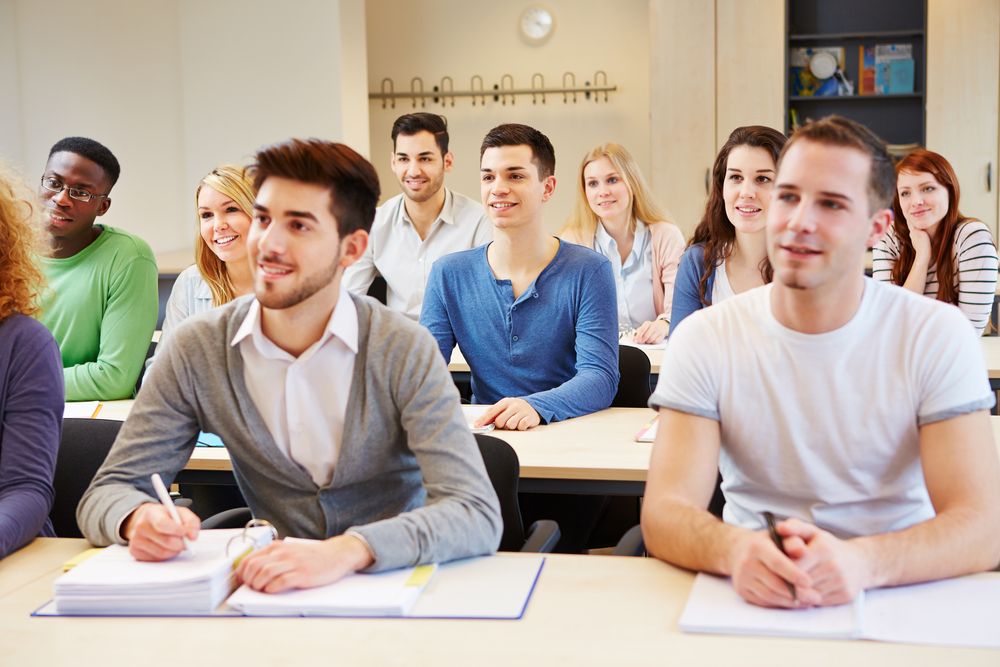 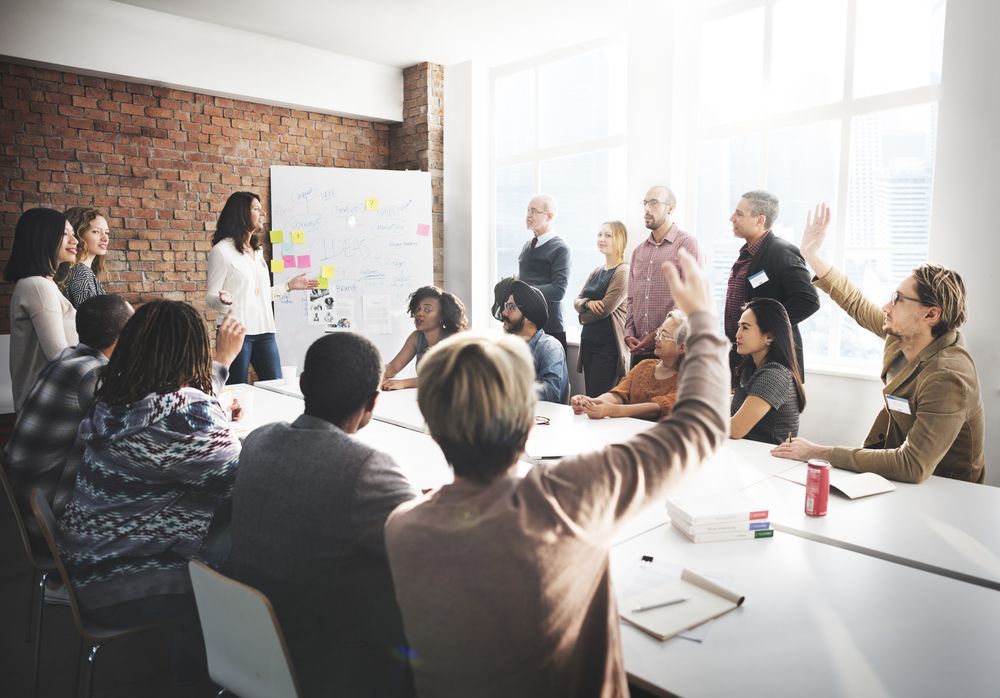 